ADMISSION FORMTrinity Private Preschool (TPP)
1452 W. Southlake Blvd.
Southlake, TX 76092
817-442-8983
Kalyn Ray, DirectorGENERAL INFORMATIONChild’s Full Name: ______________________________________________________Preferred Name: _________________________ Child’s Date of Birth: _____________Child Lives With:     Both parents     Mom     Dad      Guardian 
To ensure we are in compliance with the courts, Trinity Private Preschool requires a complete, signed copy of any court orders that apply to a child.Child’s Address (street, city, zip): ___________________________________________Parent/Guardian -- Name and Phone: ________________________________________	       Parent/Guardian -- Name and Phone: ________________________________________Email address (list any emails where you want information to be sent):_____________________________________________________________________Address of Parent/Guardian (if different from child’s):____________________________________________________________________
Emergency Contact: Give the name, address, and phone number of the responsible individual to call if parent/guardian cannot be reached.  If child can be released to this person as well, list name and phone number again in next section.
Name: _________________________________ Relationship: ___________________Address: (street, city, zip) ___________________________________________________Phone: _______________________________________________________________
I authorize TPP to release my child to leave the operation ONLY with the following persons.  Please list name and phone number for each.  Parents do not have to be listed.  Child will only be released to a parent/guardian OR a person designated below after verification of ID.Name and Phone: ______________________________________________________Name and Phone: ______________________________________________________Name and Phone: ______________________________________________________ADDITIONAL INFORMATION SECTIONChild’s Regular Physician: __________________________________________________________________Address (street, city, zip): ______________________________________________________________________Phone Number: ___________________________________________________________________________
List any special needs that your child may have, such as environmental allergies, food intolerances, existing illness, previous serious illness, injuries and hospitalizations during the past 12 months, any medication prescribed for long-term continuous use, and any other information of which caregivers should be aware.  If none, please write NONE. __________________________________________________________________________________________________________________________________________________________________________________________________
Does your child have diagnosed food allergies?   Yes      No   If yes, the physician signed Diagnosed Food Allergy Form must be submitted before child is admitted into care.  AUTHORIZATION FOR EMERGENCY MEDICAL ATTENTIONI give consent for TPP to secure any and all necessary emergency medical care for my child.     Yes      No     If no, please explain _______________________________________________________________________
________________________________________________________________________________________In the event that I cannot be reached to make arrangements for emergency medical care, I authorize the person in charge to take my child to: (If you do not have a preference, please write NEAREST on the line.  If you name a location, you MUST provide the address and phone number below.)
Name of Emergency Care Facility: ____________________________________________________________Address (street, city, zip): _____________________________________________________________________Phone Number: ___________________________________________________________________________CONSENT INFORMATION – Check all boxes as applicable.1. Transportation – I give consent for my child to be transported and supervised by TPP’s employees:       for emergency care      for emergency evacuations2. Water Activities – I give consent for my child to participate in the following activities: water table play      sprinkler play      splashing/wading pools3. Meals – I understand that the following will be served to my child while in care: Morning snack provided by TPP      Lunch provided by parent4. Days and Times in Care – My child will normally be in care on the following days and times: Monday        from:               to:			 Thursday   from:               to:
 Tuesday       from:               to:			 Friday        from:               to:
 Wednesday  from:               to:HEALTH CARE STATEMENTONE of the following must be selected: Health Care Professional’s Statement: I have examined the above named child within the past year and find   that he/she is able to take part in the program at TPP.Health Care Professional’s Signature: ___________________________________________________Date Signed: ___________________

  A signed a dated copy of a health care professional’s statement is attached.

  Medical diagnosis and treatment conflict with the tenets and practices of a recognized religious organization, which I adhere to or am a member of.  I have attached a signed and dated affidavit stating this.

  My child has been examined within the past year by the health care professional listed below and is able to participate in the program at TPP.  Within 12 months of admission, I will obtain a health care professional’s signed statement and submit it to TPP.Name of Health Care Professional: ______________________________________________________Address (street, city, zip): _______________________________________________________________VACCINE INFORMATION 
For more information regarding immunizations, please visit http://dshs.texas.gov/immunize/public.shtm.ONE of the following must be selected:I have provided TPP with a copy of my child’s most current and up-to-date immunization record.     I have attached a signed and dated affidavit stating that I decline immunizations for reason of conscience, including religious belief, on the form described by Section 161.0041 Health and Safety Code submitted no later than the 90th day after the affidavit is notarized.  SIGNATURE  -- By signing here, you are affirming that all information is accurate.  If any changes need to be made after signing, you are responsible for coming to the preschool office to make note of such changes.    Signature of Parent or Legal Guardian _____________________________________________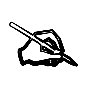 Printed name of Parent of Legal Guardian _________________________________________  	Date Signed: ____________________Child day care operations are public accommodations under the Americans with Disabilities Act (ADA), Title III.  If you believe that such an operation may be practicing discrimination in violation of Title III, you may call the ADA Information Line at 800-514-0301 (voice) or 800-514-0383 (TTY).VISION AND HEARING SCREENINGFor children ages 4+ as of September 1st of the current school year.Child’s Name: ________________________________________________________Child’s Date of Birth: ___________________ONE of the following must be selected:Health Care Professional’s ExamVISION EXAM RESULTS      Health Care Professional’s Signature: ______________________________  Date: ___________           
            HEARING EXAM RESULTS       
      Health Care Professional’s Signature: ______________________________  Date: ___________My child will be screened when testing is conducted at TPP in early fall for a small fee.  
I will submit a signed and dated copy of a health care professional’s results due before my child can return to preschool in January.
I have attached a signed and dated affidavit stating that the vision and hearing screening conflicts with the tenets or practices of a church or religious denomination of which I am an adherent or member.
(summer only children) My child’s current vision and hearing screening results are on file with another school that he/she attended this past school year or currently attends.Name of school:______________________________________________________________Address (street, city, zip): _________________________________________________________Phone Number: ______________________________________________________________ 
R  20/L  20/    Pass      FailEar1000 Hz2000 HzPass or FailRight Pass      FailLeft Pass      Fail